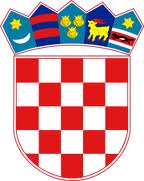 REPUBLIKA HRVATSKASISAČKO-MOSLAVAČKA ŽUPANIJAOPĆINA LIPOVLJANIOPĆINSKO VIJEĆEKLASA: 363-02/21-01/01URBROJ: 2176/13-01-21-03U Lipovljanima,  16. prosinac 2021. godine	Na temelju članka 72. stavka 1. Zakona o komunalnom gospodarstvu (Narodne novine, broj: 68/18, 110/18, 32/20) i članka 26. Statuta Općine Lipovljani (Službeni vjesnik, broj:14/21), Općinsko vijeće Općine Lipovljani na 6. sjednici održanoj  16. prosinac  2021. godine donosiIII IZMJENE I DOPUNE  PROGRAMAodržavanja komunalne infrastrukture u 2021. godiniČlanak 1.Članak 2. Programa održavanja  komunalne infrastrukture za 2021. godinu (Službeni vjesnik, 84 /20, 14/21, 65/21) mijenja se i glasi:Sredstva za ostvarivanje ProgramaSredstva za ostvarivanje Programa održavanja komunalne infrastrukture u 2021. godini planirana su u iznosu od 1.306.759,00 kuna, a osigurat će se iz sljedećih izvora:Opis i opseg poslova u 2021. godini održavanja uređenog građevinskog zemljišta na području   Općine Lipovljani obuhvaća:1. ODRŽAVANJE NERAZVRSTANIH CESTA	PLANIRANO UKUPNO 690.000,00 KNPLAN ČIŠĆENJA PROMETNICA OD SNIJEGA I LEDA NA PODRUČJU OPĆINE LIPOVLJANI (ukupno 250.000,00 kuna)Planom zimske službe u Općini Lipovljani obuhvaćeno je održavanje nerazvrstanih cesta na području Općine Lipovljani, u zimskom razdoblju od 15. studenog 2020. godine do 15. ožujka 2021. godine.Pod čišćenjem prometnica podrazumijeva se čišćenje ralicom na teretnom vozilu ili radnom stroju prema prioritetima (35,00 km), posipanje soli uz korištenje vozila i rasipača po prometnicama (185,00 km), čišćenje prometnica ralicom i posipanje soli uz korištenje vozila i rasipača po prometnicama (215 km), utovar i odvoz snijega s prometnica, trgova, parkirališta (15,00 m3).Pod ostalim radovima podrazumijeva se nabava, dovoz i skladištenje soli (40 t), nabava, dovoz i skladištenje soli plantabon eis ex (210 kg) te dežurstva za vrijeme trajanja zimske službe (122 dana).Izvor financiranja: naknada za pridobivenu količinu nafte i plina                       29.000,00 knkomunalna naknada						  196.000,00 knPLAN ODRŽAVANJA NERAZVRSTANIH CESTA NA PODRUČJU OPĆINE LIPOVLJANI (ukupno 320.000,00 kuna)Odlukom o nerazvrstanim cestama na području Općine Lipovljani utvrđeni su kriteriji korištenja, održavanja, izgradnje i rekonstrukcije, zaštite, financiranja i nadzor na nerazvrstanim cestama.Izvanrednim i redovnim održavanjem nerazvrstanih cesta obuhvaćeni su nabava, doprema i razgrtanje krupnog kamena - tucanika (50 m3), strojno skidanje humusa (50 m3), strojno čišćenje odvodnih jaraka-kanala uz cestu (300 m3), izrada bankina uz cestu (150 m3), popravak postojeće pješačke staze (50 m2), nabava, doprema i postava lijevano-željeznih slivničkih rešetki za teški promet koje se postavljaju umjesto polomljenih ili otuđenih rešetki (3 kom), krpanje udarnih rupa na asfaltnim kolnicima   (25t), ručno čišćenje slivnika (240 kom), interventno krpanje udarnih rupa na asfaltnim kolnicima u zimskom periodu (4,50 t), nabava i montaža prometnih znakova (30 kom)  što ukupno iznosi 200.000,00 kn.OSTALI RADOVIrazni radovi koji se ne mogu predvidjeti, a koji bi se mogli pojaviti na održavanju nerazvrstanih cesta (30.000,00 kn)      3. ODRŽAVANJE / SANACIJA POLJSKIH PUTEVA NA PODRUČJU OPĆINE LIPOVLJANI- radovi na održavanju i sanaciji poljskih puteva (120.000,00 kn)Izvor financiranja: opći prihodi i primici 						             95.000,00 knnaknada za pridobivenu količinu nafte i plina			232.000,00 kn prihodi od zakupa poljoprivrednog zemljišta			120.000,00 knkomunalna naknada							  18.000,00 kn2. ODRŽAVANJE GRAĐEVINA JAVNE ODVODNJE OBORINSKIH VODA                         PLANIRANO UKUPNO 60.000,00 KNPLAN IZMULJIVANJA ODVODNIH KANALA NA PODRUČJU OPĆINE LIPOVLJANIPod izmuljivanje odvodnih kanala-jaraka na području Općine Lipovljani podrazumijeva se strojno čišćenje kanala uz cestu s profilnom korpom i odvoz materijala na deponiju. Izmuljvanje će se izvoditi prema prioritetima, kao interventna mjera. Lokacije koje se predviđaju kao najproblematičnije su:- Požeška ulica- Vukovarska ulica- Vinkovačka ulica- Ulica kralja Zvonimira- Ulica Stjepana Sanića- Piljenice (sokak Letvenčuk)- Kraljeva Velika - Željanska ulica- Ulica braće Radić- Ulica svete Barbare- Naftaplinska ulicaIzvor financiranja: prihodi od zakupa poljoprivrednog zemljišta 				60.000,00 kn 3. ODRŽAVANJE JAVNIH ZELENIH POVRŠINAPLANIRANO UKUPNO 400.000,00 KNPod održavanjem javnih površina podrazumijeva se  slijedeće:3.1. ODRŽAVANJE ZELENIH POVRŠINA - ručno čišćenje ulica, parkirališta i pješačkih staza (5.000,00 m2)- strojna košnja velikih zelenih površina roto kosilicom na traktoru – površine veće od                                            5.000 m² (125.000,00 m2)- strojna košnja velikih zelenih površina roto kosilicom na traktoru – površine manje od 5.000 m² (18 sati)- košnja javnih zelenih površina (parkovi, groblja) malim kosilicama (175.000,00 m2)- interventna ručna košnja zapuštenih javnih zelenih površina (2.500,00 m²)- ručna košnja javnih zelenih površina koje su teško dostupne - flaksericama (210.000,00 m2)- čišćenje zelenih površina grabljanjem lišća, suhe trave itd. (6.500,00 m2)- orezivanje živice i šiblja motornom pilom (1.200,00 m2)- orezivanje krošnji drveća ručnim škarama i pilom (50 kom)- uklanjanje starog i bolesnog drveća, deblo promjera 20- (8 kom)- ručno struganje i čišćenje korova, nataloženog lišća i mulja sa staza, rubova kolnika, uz rubnjake, iz kanalica (250,00 m')- uništavanje korova herbicidima (1.500,00 m2)- strojna košnja zelenih površina uz bankine roto kosilicom na traktoru (210.000,00 m2)3.2. OSTALI RADOVI- razni radovi koji se ne mogu predvidjeti, a koji bi se mogli pojaviti na održavanju javnih površina Izvor financiranja: naknada za pridobivenu količinu nafte i plina	           184.087,00 knkomunalna naknada					            119.251,00 knprihod od korištenja javnih površina				  51.662,00 knkomunalni doprinos					              45.000,00 kn4. ODRŽAVANJE GROBLJA I MRTVAČNICA 	PLANIRANO UKUPNO 36.759,00 KNPod održavanjem groblja i mrtvačnica unutar groblja podrazumijeva se održavanje prostora i zgrada za obavljanje ispraćaja i ukopa pokojnika.Groblje i mrtvačnica Lipovljani 	- 10.000,00 knGroblje i mrtvačnica Krivaj  	- 10.000,00 knGroblje i mrtvačnica Piljenice  	- 10.000,00 knGroblje i mrtvačnica K. Velika 	-   6.759,00 knIzvori financiranja:opći prihodi i primici    						35.506,00 knprihod od imovine							     744,00 knprihod od komunalne naknade 					     509,00 kn		5. ODRŽAVANJE ČISTOĆE JAVNIH POVRŠINAPLANIRANO UKUPNO 20.000,00 KNPod čišćenjem pješačkih staza i parkirališta podrazumijeva se čišćenje snijega traktorskim ralicama na parkiralištima i pješačkim komunikacijama, nogostupima, trgovima, parkovnim stazama (48.000,00 m2), ručno čišćenje snijega i leda na pješačkim komunikacijama, gdje to nije moguće učiniti s traktorima (5.500,00 m2), dobava i rasipanje soli po nogostupu, trgu i parkovnim stazama (36.000,00 m2).Izvor financiranja:komunalna naknada 				                              20.000,00 kn6. ODRŽAVANJE JAVNE RASVJETE NA PODRUČJU OPĆINE LIPOVLJANIPLANIRANO UKUPNO 40.000,00 KNPod održavanjem javne rasvjete na području Općine Lipovljani prije svega podrazumijeva se izmjenjivanje pokvarenih luksomata, sklopnika i ostalog u elektro-ormarima javne rasvjete, a koji su vlasništvo Općine Lipovljani.Izvor financiranja:komunalna naknada                                                             40.000,00 knČlanak 2.Ove Izmjene i dopune Programa stupaju na snagu osmi dan od dana objave u Službenom vjesniku .                        Predsjednik                                                            			Tomislav Lukšić dipl.ing.šum.komunalna naknada453.760,00 knnaknada za pridobivenu količinu nafte i plina445.087,00 kn prihod od zakupa poljoprivrednog zemljištaopći prihodi                                                  prihod od imovine                                                    prihod od korištenja javne površinekomunalni doprinos180.000,00 kn  130.506,00 kn         744,00 kn    51.662,00 kn    45.000,00 knPLAN ODRŽAVANJA PROMETNICA OPĆINE LIPOVLJANI ZA 2021. GODINUPLAN ODRŽAVANJA PROMETNICA OPĆINE LIPOVLJANI ZA 2021. GODINUSANANIRANJE UDARNIH RUPA ASFALTOMSANANIRANJE UDARNIH RUPA ASFALTOMNAZIV ULICE-MJESTAKOLIČINA (t)KRIVAJSokak (Šelem)2,0Sokak (groblje)1,0PILJENICESokak Letvenčuk1,0KRALJEVA VELIKARibnjak3,0Trebež1,0LIPOVLJANIŽeljeznička2,0Željanska5,0Kralja Tomislava5,0Kutinska 2,0Požeška ulica2,0Stjepana Sanića1,0UKUPNO25,0PLAN ODRŽAVANJA PROMETNICA OPĆINE LIPOVLJANI ZA 2021. GODINUPLAN ODRŽAVANJA PROMETNICA OPĆINE LIPOVLJANI ZA 2021. GODINUSANANIRANJE UDARNIH RUPA KAMENOM TUCANIKOMSANANIRANJE UDARNIH RUPA KAMENOM TUCANIKOMNAZIV ULICE-MJESTAKOLIČINA (m³)PILJENICENC PI 5 (vikend naselje) 5,0NC PI 2 (sokak prema ribnjacima)2,0NC PI 1  (sokak Letvenčuk)5,0KRALJEVA VELIKASokak (Runjo)2,0LIPOVLJANIOdvojak Ante Starčevića1,0Kralja Zvonimira5,0Vinkovačka5,0Vukovarska5,0Slavonska5,0Odvojak Sajmišne ulice10,0KRIVAJSokak prema groblju	5UKUPNO50,0